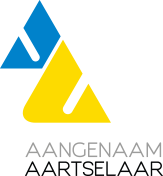 Aanvraag tot het vellen van hoogstammige bomenMet dit formulier vraagt u toelating voor het vellen van hoogstammige bomen op een perceel in Aartselaar. Deze aanvraag moet minstens één maand voor de werken ingediend worden.Gegevens aanvrager(s)	Naam:  …………………………………………………………………………………………………………….	Adres:   ……………………………………………………………………………………………………………	Telefoonnummer:   …………………………………………………………………………………………	Eigenaar van het perceel		ja							Neen	Indien neen, schriftelijk akkoord van de eigenaar bij deze aanvraag voegen.Plaats waar de kapping zal gebeuren:      Bebouwd perceel		straat en huisnummer van het bebouwd perceel					………………………….………………………………………………………………………………………………      Onbebouwd perceel		kadastrale gegevens van het onbebouwd perceel	………………………………………………………………………………………………………………………….Aard van de kapping (aantal en soort bomen):………………………………………………………………………………………………………………………………………………………………………………………………………………………………………………………………………………………………………………………………………………………………………………………………………………Reden van de kapping……………………………………………………………………………………………………………………………………………………………………………………………………………………………………………………………………….…………………………………………………………………………………………………………………………………………………………………………………………………………………………………………………………………………Geplande heraanplanting……………………………………………………………………………………………………………………………………………………………………………………………………………………………………………………………………………………………………………………………………………………………………………………………………………………………………………………………………………………………………………………………………………………Situatietekening:Maak op de volgende pagina een situatietekening van het perceel waarop alle aanwezige hoogstammige bomen zijn gemarkeerd en met aanduiding van de te kappen bomen (gemerkt in kleur).Gebruik één van de volgende schalen: 1/125, 1/250, 1/500, 1/1250 of 1/2500Duid het volgende aan op de situatietekening:	Noordpijl	Gebruikte schaal	Straatnaam en huisnummer (in geval van een bebouwd perceel)	Kadastrale gegevens (in geval van een onbebouwd perceel)	Ligging van de bomen (afstand tot perceelgrenzen en tot de woning)	Geplande handelingenGeef hier duidelijk aan:Afstand van de te kappen bomen ten opzicht van de (eventuele) woning en perceelgrenzen.Per te kappen boom: soort en stamomtrek (gemeten op 1,5 meter vanaf de grond)	Ouderdom van de te kappen boom (indien gekend)Voeg, ter verduidelijking van de schets, enkele foto’s van de te vellen boom en de omgeving bij de aanvraag.Ondergetekende(n) verklaart kennis genomen te hebben van het van kracht zijnde uniform gemeentelijk politiereglement met betrekking tot het kappen van bomen en verbindt zich ertoe dit stipt in acht te nemen.Te………………………………….., de ………………………………………..Handtekening(en).